КомандыКомандыКомандыИВНПМО1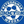 ФСШ Восток-Электросталь 
Электросталь990033 - 2272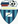 КДЮСШ 
Ивантеевка970218 - 8213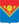 ФК Павловский Посад 
Павловский Посад970232 - 7214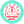 СШ 
Щелковский район961220 - 7195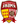 СШОР 
Ногинский район942326 - 14146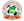 ФСК Медвежьи Озера 
Медвежьи Озера922513 - 2387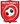 СШОР Металлист 
Королев82158 - 1978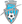 СШ Чайка 
Королев81257 - 2559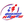 КДЮСШ 
Фрязино90363 - 24310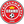 ФК Олимп 
Хотьково90185 - 361